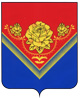 российская федерацияАдминистрация ПАВЛОВО-ПОСАДСКОГО муниципального РАЙОНА МОСКОВСКОЙ ОБЛАСТИпл. Революции, д.4, г. Павловский Посад, Московская область, 142500Тел. 8 (496 43) 2-05-87,  Факс 8 (496 43) 2-24-09.  E-mail: pavpos@mosreg.ruОБЪЯВЛЕНИЕ         В связи с выявлением предположительно бесхозяйного объекта движимого имущества, расположенного на территории городского округа Павловский Посад Московской области, просим всех заинтересованных лиц в течение 2-х месяцев со дня опубликования данного объявления обратиться в Администрацию городского округа Павловский Посад Московской области по адресу: 142500, Московская область, город Павловский Посад, площадь Революции,   дом 4  с заявлением о своих правах на указанное имущество:Перечень бесхозяйного движимого имущества, расположенного на территории городского округа Павловский Посад Московской области№ п/пНаименование объекта электросетевого хозяйстваМестоположениеТехнические характеристикиТехнические характеристики1Линия наружного освещенияМосковская область, город Павловский Посад, улица   1 Мая, дом 40Бопора наружного освещения – 11 штук, светильник ЖКУ 02-250-003 – 14 штук,кабель силовой АВВГ 2х35 – 206 м,сжим ответвительный У734М – 26 штукопора наружного освещения – 11 штук, светильник ЖКУ 02-250-003 – 14 штук,кабель силовой АВВГ 2х35 – 206 м,сжим ответвительный У734М – 26 штук